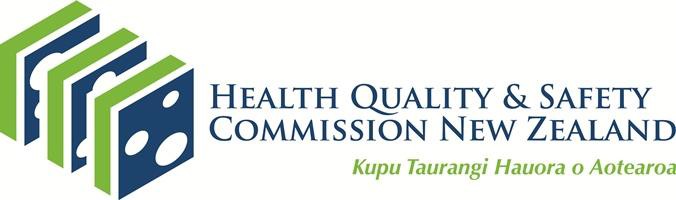 Atlas of Healthcare Variation:Methodology | DiabetesFebruary 2021General pointsData is not presented where the number of people was less than 10. This is to preserve confidentiality. People were assigned to their district health board (DHB) of domicile; where more than one domicile was recorded, the most recent value was selected.Ethnicity data presented is prioritised ethnic group (Māori, Pacific peoples, Asian and European/other). For people reporting multiple ethnic groups, the most recent value was selected.ExclusionsPeople who died during the year were excluded from analysis.Data sourceVirtual Diabetes Registry, Ministry of Health (see Appendix 1 for methodology).Appendix 1: Virtual Diabetes Registry December 2017 method – detailDetail of the VDR methodology has been included for your information. The VDR counts individuals who had the following.1.  Publicly funded hospital discharges from 2008 to 2017 with any of the following diagnosis codes (ICD-10-AM version 3)E10 ‒ Type 1 diabetes mellitusE11 ‒ Type 2 diabetes mellitusE12 ‒ Malnutrition-related diabetes mellitusE13 ‒ Other specified diabetes mellitusE14 ‒ Unspecified diabetes mellitusO240 ‒ Pre-existing diabetes mellitus, type 1, in pregnancyO241 ‒ Pre-existing diabetes mellitus, type 2, in pregnancyO242 ‒ Pre-existing diabetes mellitus, other specified type, in pregnancyO243 ‒ Pre-existing diabetes mellitus, unspecified, in pregnancyNote: Admissions with a code for gestational diabetes are not included.2.  Diabetes ‘education and management’ (purchase unit code of M20006) or diabetes retinal (fundus) screening (purchase unit code of M20007) within the outpatient collection (NNPAC) from 2015 to 2017. 3.  Publicly funded pharmaceuticals dispensed within the community on two or more occasions between 2016 and 2017. Pharmaceuticals with the following chemical IDs are included:1192	Insulin lispro1247	Acarbose1567	Glibenclamide1568	Gliclazide1569	Glipizide1570	Glucagon hydrochloride1648	Insulin neutral1649	Insulin isophane1655	Insulin zinc suspension1794	Metformin hydrochloride2276	Tolazamide2277	Tolbutamide3739	Rosiglitazone3783	Insulin aspart3800	Pioglitazone3857	Insulin glargine3882	Insulin lispro with insulin lispro protamine3908	Insulin glulisine3982	Insulin aspart with insulin aspart protamine6300	Insulin isophane with insulin neutralNote: metformin is also used to treat polycystic ovary syndrome in women aged 12‒45 years. Women within this age group, dispensed metformin, have not been included within the VDR. Likewise insulin is also used to treat gestational diabetes and therefore women dispensed insulin around the time of birth have not been included. 6.  Four or more HbA1c lab tests (lab test code BG2) and two or more urinary albumin:creatinine ratio (ACR) tests (lab test code BG2 and BP8, respectively) between 2015 and 2017. Note: to prevent unintentional inclusion of people with gestational diabetes, women with lab tests around the time of birth have not been included. For more information or if you would like the updated VDR data please email data-enquiries@moh.govt.nz. Standard deviationData is presented as standard deviation from the mean.Standard deviation is a statistical measure of variation from a mean. Assuming that recorded instances are normally distributed (ie, they are in the usual ‘bell-shaped curve’), 68 percent of all recorded instances would be expected to be within one standard deviation either side of the mean and 95 percent within two standard deviations. The two ‘middle’ shades will be within one standard deviation of the mean.Confidence intervalsData for each DHB is presented as a percentage. Upper and lower confidence intervals were calculated to 95 percent level of confidence.Indicator #1:Prevalence of diabetes by DHB as per the Virtual Diabetes Register (VDR), percentNumeratorVDR population identified as having diabetes (see Appendix 1)DenominatorStatistics New Zealand estimated resident population (2019 update) Data sourceMinistry of HealthIndicator #2:People with diabetes aged 25 and over regularly receiving metformin in a year, percentNumeratorPeople with diabetes dispensed metformin in three or four quarters in a yearDenominatorVDR population identified as having diabetes (see Appendix 1)Data sourceMinistry of Health – Pharmaceutical CollectionMedicines1794 Metformin hydrochlorideIndicator #3:People with diabetes regularly receiving insulin in a year, percentNumeratorPeople with diabetes dispensed insulin in three or four quarters in a yearDenominatorVDR population identified as having diabetes (see Appendix 1)Data sourceMinistry of Health – Pharmaceutical CollectionMedicines1192 Insulin lispro, 1648 Insulin neutral, 1649 Insulin isophane, 1655 Insulin zinc suspension, 3783 Insulin aspart, 3857 Insulin glargine, 3882 Insulin lispro with insulin lispro protamine, 3908 Insulin glulisine, 3982 Insulin aspart with insulin aspart protamine, 6300 Insulin isophane with insulin neutralIndicator #4:People with diabetes aged 25 and over regularly receiving either metformin or insulin in a year, percentNumeratorPeople with diabetes dispensed either metformin or insulin in three or four quarters in a yearDenominatorVDR population identified as having diabetes (see Appendix 1)Data sourceMinistry of Health – Pharmaceutical CollectionMedicinesMetformin: 1794 Metformin hydrochlorideCommentsInsulin: 1192 Insulin lispro, 1648 Insulin neutral, 1649 Insulin isophane, 1655 Insulin zinc suspension, 3783 Insulin aspart, 3857 Insulin glargine, 3882 Insulin lispro with insulin lispro protamine, 3908 Insulin glulisine, 3982 Insulin aspart with insulin aspart protamine, 6300 Insulin isophane with insulin neutralIndicator #5:People with diabetes regularly receiving an ACEI or ARB in a year, percentNumeratorPeople with diabetes receiving an ACE inhibitor or ARB in three or four quarters in a yearDenominatorVDR population identified as having diabetes (see Appendix 1)Data sourceMinistry of Health – Pharmaceutical CollectionMedicinesACEI: 2794 benazepril, 2841 captopril, 2770 cilazapril, 2711 enalapril maleate, 2797 lisinopril, 2806 perindopril, 2772 quinapril, 1031 trandolapril Indicator #6:People with diabetes admitted one or more times to hospital with diabetic ketoacidosis, percent NumeratorPeople with diabetes admitted to hospital with diabetic ketoacidosisDenominatorVDR population identified as having diabetes (see Appendix 1)Data sourceMinistry of Health – National Minimum DatasetCommentsThis indicator shows the count of people admitted one or more times in a year with a primary diagnosis of diabetic ketoacidosisIndicator #7:People with diabetes admitted to hospital with hypoglycaemia, percentNumeratorPeople with diabetes admitted to hospital with hypoglycaemiaDenominatorVDR population identified as having diabetes (see Appendix 1)Data sourceMinistry of Health – National Minimum DatasetCommentsThis indicator shows the count of people admitted one or more times in a year with a primary diagnosis of hypoglycaemiaIndicator #8:People with diabetes having a lower-limb amputation, percentNumeratorPeople with diabetes recorded as having a lower-limb amputationDenominatorVDR population identified as having diabetes (see Appendix 1)Data sourceMinistry of Health – National Minimum DatasetCommentsThis definition was drawn from the Ministry of Health definitionExclude cancer and trauma amputations These codes are listed in ICD-10-AM-VITraumaPrimary lower-limb cancerIndicator #9:Proportion of medical-surgical bed-days for people with diabetes compared to those without diabetes, percentNumeratorNumber of bed-days occupied by people with diabetes, medical and surgical discharges DenominatorTotal number of occupied bed-days for medical and surgical admissions Data sourceMinistry of Health – National Minimum DatasetExclusionsNon-casemix events were excluded using the PU = EXCLU filter. This removes events that are funded differently or not funded, for example, error DRGs, non-treated patients (boarders or cancelled operations), mental health events, disability and some health of older people events such as rest home or respite care eventsCommentsHealth speciality code of D, M and S.Note when interpreting this indicator:admissions in people with diabetes for any reason are included. Some admissions may be completely unrelated to their diabetesthis indicator is dependent on several factors, the underlying prevalence of diabetes, and the frequency of medical-surgical bed-day use of people with diabetes compared with the general population by different age groups. This effect of age could be addressed by age standardisation. In the Atlas, it is possible to stratify by age, so the effect on bed occupancy can be examined.Indicator #10:People with diabetes having regular HbA1c monitoring, percent  NumeratorPeople with diabetes recorded as having one or more HbA1c tests in a yearDenominatorVDR population identified as having diabetes (see Appendix 1)Data sourceMinistry of Health – Laboratory CollectionCodeBG2 – glycosylated haemoglobin, plasma HbA1c testIndicator #11:People with diabetes having regular screening for renal disease (ACR), percentNumeratorPeople with diabetes recorded as having one or more ACR tests in a year DenominatorVDR population identified as having diabetes (see Appendix 1)Data sourceMinistry of Health – Laboratory CollectionCodeBP8 – microalbumin, early morning urineIndicator #12:People with diabetes having regular monitoring for renal disease (eGFR), percent NumeratorPeople with diabetes recorded as having one or more eGFR tests in a yearDenominatorVDR population identified as having diabetes (see Appendix 1)Data sourceMinistry of Health – Laboratory CollectionCodeBR1 - serum creatinine 